Presentation to Alan Hodgson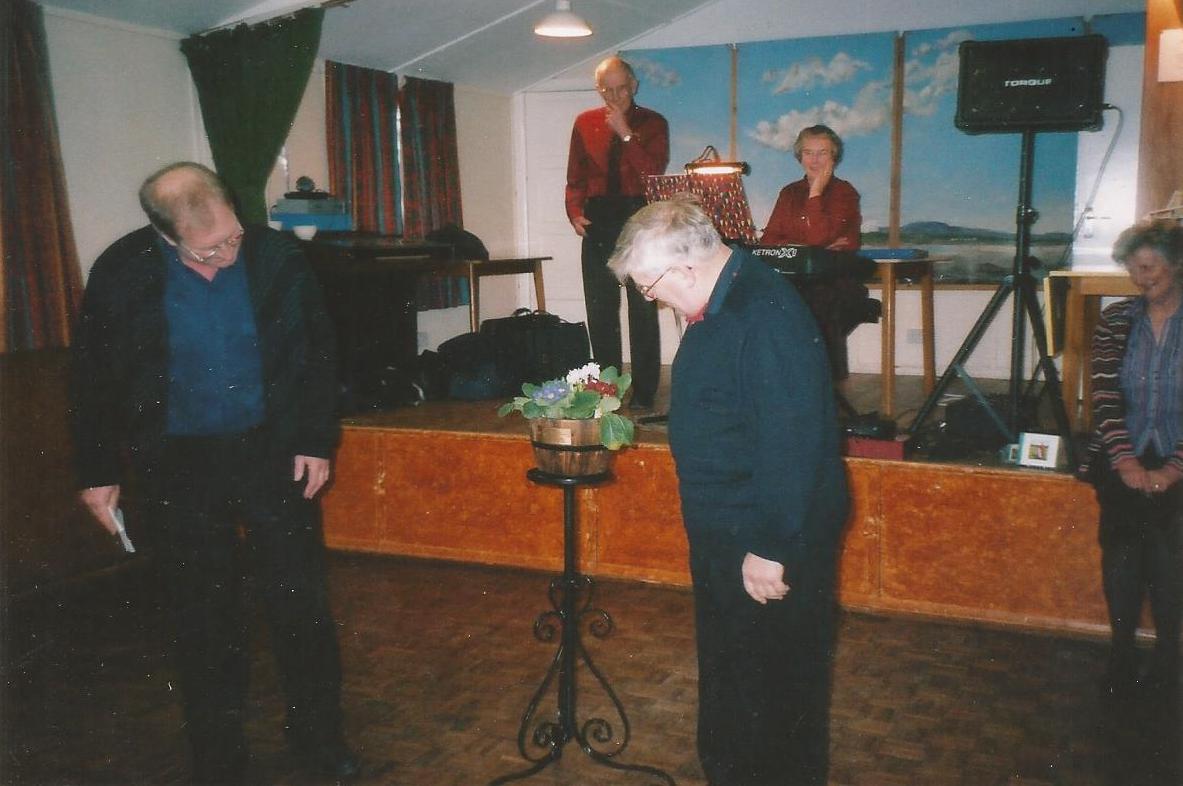 Presentation to Alan Hodgson recognising his time as Chair of the Parish Hall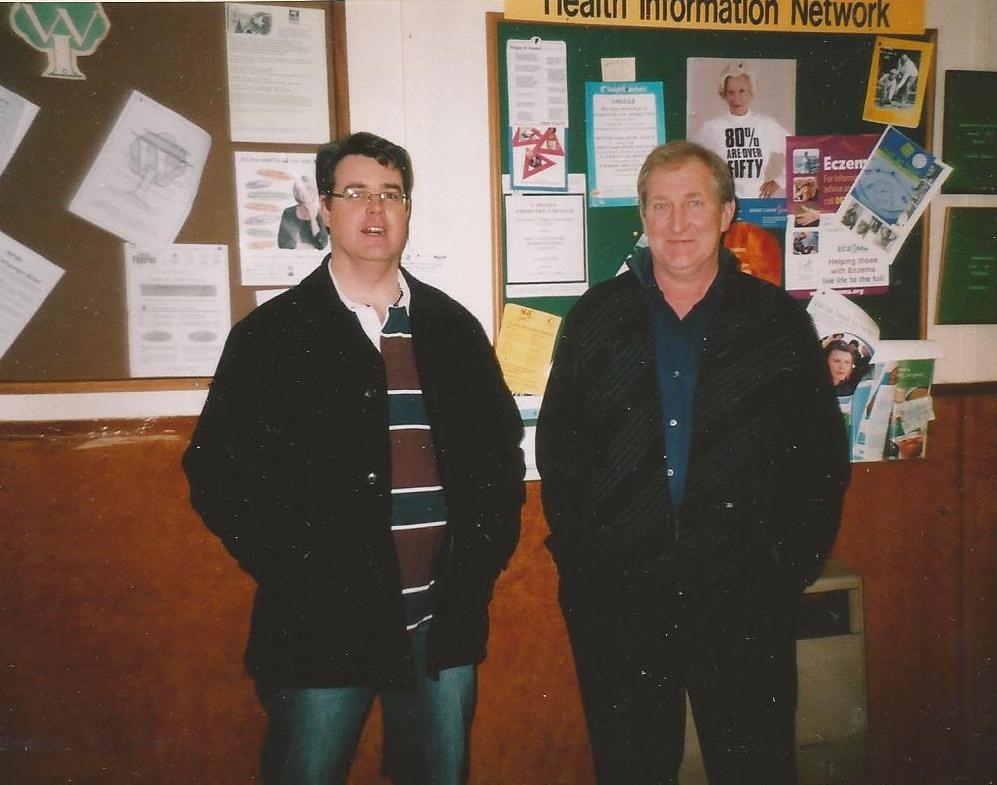 